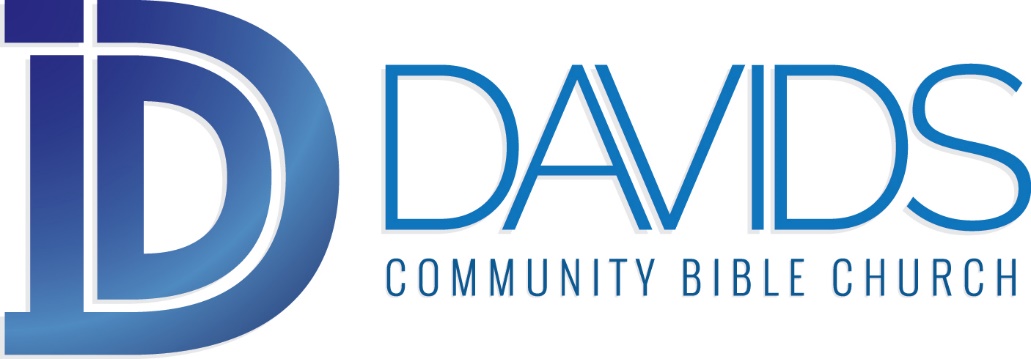 Dear Boys and Girls,I am so glad you are part of “Family Bible Fun!” where you and your family get to enjoy the Bible together. The Bible is the most important book in the whole world. We know that anything in the Bible is really true. I hope you and your family have fun doing the lessons together.Don forget that a short lesson is available on the church website (www.davidscbc.org).If you do something fun, I invite you to take pictures of your family and share them with our church family by emailing them to me at jsnyder@davidscbc.org.I am praying for you!Jill SnyderDirector of Christian Education